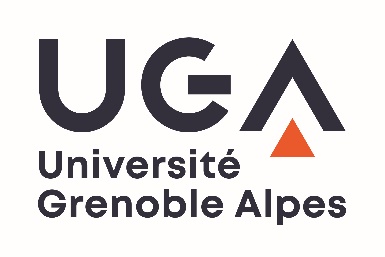 COMPOSANTE : ………………………………………………….ACCUSE DE RECEPTION D’UNE DEMANDE DE CESUREMadame/Monsieur …………………………………………………J’ai l’honneur d’accuser réception de votre dossier de demande de césure en date du …………………………………………A défaut de réponse expresse dans deux mois à compter de ce jour votre demande de césure sera implicitement acceptée.	NOM, Prénom, Fonction du signataire de l’AR 	(tampon de la composante)